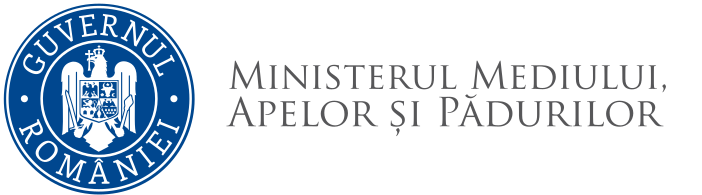 REZULTATULprobei suplimentare de testare a competențelor în domeniul tehnologiei informației – nivel mediu la concursul de recrutare organizat pentru ocuparea funcției publice de execuție vacantă de  consilier, clasa I, grad profesional principal (ID 544228) la Serviciul Controlul Poluării din cadrul Direcției Generale Evaluare Impact, Controlul Poluării și Schimbări Climatice       Având în vedere prevederile procedurii de organizare și desfășurare a probei suplimentare de testare a competențelor în domeniul tehnologiei informației în cadrul concursurilor organizate de către minister, expertul nominalizat prin ordinul ministrului mediului, apelor și pădurilor  nr. 2051/2022 comunică următorul rezultat al probei suplimentare:Secretar,Irina StancuNr.crt.Nr dosarFuncțiapentru care candideazăNivel pentru care s-au testat abilitățile și competențele specifice în cadrul probei suplimentareRezultatul probei suplimentare1.DGRUJRP/71929/23.08.2022 consilier, clasa I, grad profesional principalMEDIUADMIS